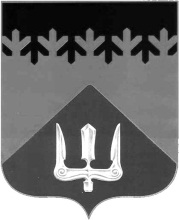  СОВЕТ ДЕПУТАТОВВОЛХОВСКОГО МУНИЦИПАЛЬНОГО РАЙОНАЛЕНИНГРАДСКОЙ ОБЛАСТИРЕШЕНИЕот  22  августа  2019  года                                                                                №  113В целях приведения в соответствие действующему законодательству правовой базы Совета депутатов Волховского муниципального района Ленинградской области, Совет депутатов муниципального образования город Волхов Волховского муниципального района решил:1. Признать утратившими силу решения Совета депутатов Волховского муниципального района:- от 29 декабря 2009 года №30 «Об утверждении формы удостоверения депутата Совета депутатов Волховского муниципального района Ленинградской области»;- от 24 октября 2014 года №7 «Об утверждении формы удостоверения депутата Совета депутатов Волховского муниципального района Ленинградской области»;- от 01 декабря 2016 года № 92 «О внесении изменений в состав постоянных депутатских комиссий Совета депутатов Волховского муниципального района Ленинградской области»;- от 15 декабря 2016 года № 106 «О внесении изменений в состав постоянных депутатских комиссий Совета депутатов Волховского муниципального района Ленинградской области»;- от 23 марта 2018 года № 11 «О признании утратившими силу решения Совета депутатов Волховского муниципального района Ленинградской области от 29 июня 2014 года № 32 «Об утверждении тарифов и стоимости на дополнительную не гарантированную социальную транспортную услугу, предоставляемую службой «Социальное такси» муниципального бюджетного учреждения «Реабилитационный центр для детей и подростков с ограниченными возможностями» Волховского муниципального района».2. Признать утратившим силу пункт 2 решения Совета депутатов Волховского муниципального района от 30 декабря 2015 года №86 «О помощнике депутата Совета депутатов Волховского муниципального района Ленинградской области».3. Настоящее решение вступает в силу на следующий день после его официального опубликования в сетевом издании «Волхов СМИ».Глава Волховского муниципального районаЛенинградской области                                                                         Кафорин С.А.О признании утратившими силу решения Совета депутатов Волховского муниципального района от 29.12.2009 №30, от 24.10.2014 №7, от 01.12.2016 № 92, от 15.12.2016 № 106, от 23.03.2018 №11, п.2 решения Совета депутатов Волховского муниципального района от 30.12.2015 №86  